Department of Primary & Childhood Education 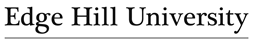 Long Term Plan 2021/22This plan gives an overview of the composite outcomes for each unit of work in each year group.Academic Year: School: Subject:   Autumn 1Autumn 2Spring 1Spring 2Summer 1Summer 2Y1Y2Y3Y4Y5Y6